Název projektu: Škola nás baví III.Číslo projektu: CZ.02.3.68/0.0/0.0/18_065/0016190							OBJEDNÁVKA č. 12/2019Dobrý den,Na základě nejvýhodnější cenové nabídky (ze dne 19.11.2019) u vás objednáváme:20 ks Microsoft Surface Go 64 GB 4GB, Win 10 Pro + 20 ks klávesnice Microsoft Surface Go Type Cover CZ za nabídkovou cenu včetně DPH 256 290,-- KčPozn.: prosím o záznam čísla a názvu projektu do faktury za dodané zboží.Adresa pro dodání: Střední škola Bor, Plzeňská 231, 348 02 BorS pozdravemIng. Miroslava BendováEkonom SŠ Bor739 701 004V Boru dne 2. 12. 2019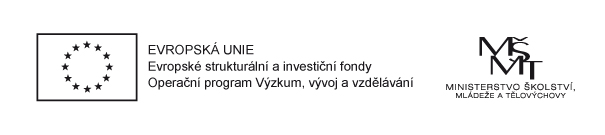 Dodavatel:ALZA.CZ a.s.Jankovcova 53170 00 Praha 7-HolešoviceIČO: 27082440DIČ: CZ27082440Odběratel:Střední škola, Bor, Plzeňská 231Plzeňská 231348 02 BorIČO:00077879Telefon: + 420 739701004E-mail: ekonom@ssbor.czwww.ssbor.cz